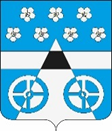 Российская ФедерацияСамарская областьмуниципальный район ВолжскийСОБРАНИЕ ПРЕДСТАВИТЕЛЕЙ СЕЛЬСКОГО ПОСЕЛЕНИЯ ЛопатиноТРЕТЬЕГО  созываРЕШЕНИЕот     06 августа 2019 года                  №  180                            с. ЛопатиноОб утверждении Положения «О  порядке проведения общественных обсуждений или публичных слушаний по вопросам  градостроительной деятельности на территории сельского поселения Лопатино муниципального района Волжский Самарской области»      В соответствии с Градостроительным кодексом Российской Федерации,  Федеральным законом от 6 октября 2003 года № 131-ФЗ «Об общих принципах организации местного самоуправления в Российской Федерации»,  Уставом сельского поселения Лопатино муниципального района Волжский Самарской области, Собрание Представителей сельского поселения Лопатино  РЕШИЛО:1. Утвердить Положение «О  порядке проведения общественных обсуждений или публичных слушаний по вопросам градостроительной деятельности на территории сельского поселения Лопатино муниципального района Волжский Самарской области» согласно приложению.                                       2.Опубликовать настоящее Решение в средствах массовой информации                             ( газета « Волжская новь)  и на официальном сайте администрации сельского поселения Лопатино в Интернете.                                                                           3.Настоящее Решение вступает в силу с момента подписания данного нормативного акта.Глава сельского поселения Лопатино муниципального района Волжский Самарской области                                                        В. Л. ЖуковПредседатель Собрания Представителейсельского поселения Лопатиномуниципального района ВолжскийСамарской области                                                         А.И.Андреянов Приложение к решению Собрания представителей                                                              сельского поселения Лопатино                                                                                        от 06.08.2019г.Порядокорганизации и проведения публичных слушаний по вопросам градостроительной деятельности на территории сельского поселения ЛопатиноГлава I. Общие положения1. Настоящий Порядок устанавливает, в соответствии с Градостроительным кодексом Российской Федерации, Федеральным законом от 06.10.2003 № 131-ФЗ «Об общих принципах организации местного самоуправления в Российской Федерации», порядок организации и проведения публичных слушаний по вопросам градостроительной деятельности на территории сельского поселения Лопатино (далее – публичные слушания).2. Публичные слушания проводятся в соответствии с Градостроительным кодексом Российской Федерации в целях учета интересов физических
и юридических лиц при осуществлении градостроительной деятельности, соблюдения прав человека на благоприятные окружающую среду и условия жизнедеятельности, прав и законных интересов правообладателей земельных участков и объектов капитального строительства.3. Публичные слушания проводятся по проектам следующих документов в области градостроительной деятельности:1) проекту генерального плана сельского поселения Лопатино, а также проектам, предусматривающим внесение изменений в генеральный план; 2) проекту правил землепользования и застройки (далее – Правила), а также проектам, предусматривающим внесение изменений в Правила; 3) проекту планировки территории, проекту межевания территории, а также проектам, предусматривающим внесение изменений в указанные документы;4) проекту правил благоустройства территории сельского поселения Лопатино, а также проектам, предусматривающим внесение изменений в правила благоустройства;5) проекту решения о предоставлении разрешения на условно разрешенный вид использования земельного участка или объекта капитального строительства; 6) проекту решения о предоставлении разрешения на отклонение от предельных параметров разрешенного строительства, реконструкции объектов капитального строительства.4. Участниками публичных слушаний по проектам, указанным в подпунктах 1 – 4 пункта 3 настоящего Порядка, являются:граждане, постоянно проживающие на территории, в отношении которой подготовлены данные проекты;правообладатели находящихся в границах этой территории земельных участков и (или) расположенных на них объектов капитального строительства;правообладатели помещений, являющихся частью указанных объектов капитального строительства.5. Участниками публичных слушаний по проектам, указанным в подпунктах 5 и 6 пункта 3 настоящего Порядка, являются:граждане, постоянно проживающие в пределах территориальной зоны, в границах которой расположен земельный участок или объект капитального строительства, в отношении которых подготовлены данные проекты;правообладатели находящихся в границах этой территориальной зоны земельных участков и (или) расположенных на них объектов капитального строительства;граждане, постоянно проживающие в границах земельных участков, прилегающих к земельному участку, в отношении которого подготовлены данные проекты;правообладатели земельных участков, прилегающих к земельному участку, в отношении которого подготовлены данные проекты, или расположенных на них объектов капитального строительства;правообладатели помещений, являющихся частью объекта капитального строительства, в отношении которого подготовлены данные проекты;правообладатели земельных участков и объектов капитального строительства, подверженных риску негативного воздействия на окружающую среду в результате реализации данных проектов (в случае, предусмотренном частью 3 статьи 39 Градостроительного кодекса Российской Федерации).6. Организаторами публичных слушаний являются:администрация сельского поселения Лопатино (далее – администрация) – по проектам, предусмотренным подпунктами 1, 3 и 4 пункта 3 настоящего Порядка;Комиссия по подготовке проекта правил землепользования и застройки сельского поселения Лопатино (далее – Комиссия) – по проектам, предусмотренным подпунктами 2, 5 и 6 пункта 3 настоящего Порядка.Глава II. Этапы процедуры проведения публичных слушаний7. Процедура проведения публичных слушаний состоит из следующих этапов:1) оповещение о начале публичных слушаний;2) размещение проекта, подлежащего рассмотрению на публичных слушаниях, и информационных материалов к нему на официальном сайте администрации (далее – официальный сайт) и открытие экспозиции или экспозиций такого проекта;3) проведение экспозиции или экспозиций проекта, подлежащего рассмотрению на публичных слушаниях;4) проведение собрания или собраний участников публичных слушаний;5) подготовка и оформление протокола публичных слушаний;6) подготовка и опубликование заключения о результатах публичных слушаний.Глава Ш. Срок проведения публичных слушаний по проектам документовв области градостроительной деятельности.8. Срок проведения публичных слушаний по проектам документов в области градостроительной деятельности составляет:1) по проекту генерального плана, а также проектам, предусматривающим внесение изменений в него – тридцать пять дней с момента оповещения жителей сельского поселения Лопатино об их проведении до дня опубликования заключения о результатах публичных слушаний;2) проекту Правил, а также проектам, предусматривающим внесение изменений в них – шестьдесят дней со дня опубликования проекта; 3) по проекту, предусматривающему внесение изменений в Правила в части внесения изменений в градостроительный регламент, установленный для конкретной территориальной зоны, – двадцать два дней со дня опубликования такого проекта;4) проекту планировки территории, проекту межевания территории, а также проектам, предусматривающим внесение изменений в них, – тридцать пять дней со дня оповещения жителей сельского поселения Лопатино об их проведении до дня опубликования заключения о результатах публичных слушаний;5) проекту правил благоустройства территории сельского поселения Лопатино, а также проектам, предусматривающим внесение изменений в них – тридцать пять  дней со дня опубликования оповещения о начале публичных слушаний до дня опубликования заключения о результатах публичных слушаний;6) проекту решения о предоставлении разрешения на условно разрешенный вид использования земельного участка или объекта капитального строительства, проекту решения о предоставлении разрешения на отклонение от предельных параметров разрешенного строительства, реконструкции объектов капитального строительства –двадцать два дня со дня оповещения жителей поселения об их проведении до дня опубликования заключения о результатах публичных слушаний;7) по иным вопросам градостроительной деятельности установлен  срок, - двадцать два  дня.9. Срок проведения публичных слушаний, указанный в пункте 7 настоящего Порядка, может быть увеличен на срок не более пяти дней с учетом срока, необходимого для официального опубликования заключения о результатах публичных слушаний.10. Выходные и праздничные дни включаются в общий срок проведения публичных слушаний.Глава IV. Назначение публичных слушаний по проектам документов в области градостроительной деятельности11. Публичные слушания по проектам документов в области градостроительной деятельности назначаются Главой сельского поселения Лопатино (далее – Глава поселения).12. В постановлении о проведении публичных слушаний должны содержаться:1) информация о проекте, подлежащем рассмотрению на публичных слушаниях, и перечне информационных материалов к нему;2) информация о порядке и сроках проведения публичных слушаний по проекту, подлежащему рассмотрению на публичных слушаниях;3) информация о месте, дате открытия экспозиции или экспозиций проекта, подлежащего рассмотрению на публичных слушаниях, о сроках проведения экспозиции или экспозиций проекта, о днях и часах, в которые возможно посещение указанных экспозиции или экспозиций;4) информация об официальном сайте, в том числе разделе, в котором будет размещен проект, выносимый на публичные слушания, и информационные материалы к нему, и сроках размещения проекта на официальном сайте;5) информация о дате, времени и месте проведения собрания или собраний участников публичных слушаний;6) информация о порядке, сроке и форме внесения участниками публичных слушаний предложений и замечаний, касающихся проекта, подлежащего рассмотрению на публичных слушаниях;7)   информация об организаторе публичных слушаний;8) поручения организатору публичных слушаний по подготовке, размещению на официальном сайте и опубликованию оповещения о начале публичных слушаний, а также размещению на официальном сайте и опубликованию проекта, подлежащего рассмотрению на публичных слушаниях, и информационных материалов к нему.13. Постановление о проведении публичных слушаний подлежит опубликованию в официальном печатном средстве массовой информации и размещается на официальном сайте.Глава V. Оповещение о начале публичных слушаний14. Организатором публичных слушаний обеспечивается подготовка оповещения о начале публичных слушаний.Оповещение о начале публичных слушаний должно содержать информацию, указанную в подпунктах 1 - 6 пункта 11 настоящего Порядка, а также информацию о необходимости предоставления участниками публичных слушаний в целях идентификации сведений, указанных в пункте 27 настоящего Порядка.Форма оповещения о проведении публичных слушаний установлена приложением 1 к настоящему Порядку.15. Оповещение о начале публичных слушаний не позднее чем за семь дней до дня размещения на официальном сайте проекта, подлежащего рассмотрению на публичных слушаниях, и информационных материалов к нему подлежит опубликованию в порядке, установленном для официального опубликования муниципальных правовых актов.16. Оповещение о начале публичных слушаний распространяется на информационных стендах, оборудованных около здания организатора публичных слушаний, в местах массового скопления граждан и в иных местах, расположенных на территории, в отношении которой подготовлены соответствующие проекты, и (или) в границах территориальных зон и (или) земельных участков, иными способами, обеспечивающими доступ участников публичных слушаний к указанной информации.Информационные стенды, на которых размещаются оповещения о начале публичных слушаний, должны быть максимально заметны, хорошо просматриваемы и функциональны.Контроль за состоянием информационных стендов и размещенной на них информации осуществляется организатором публичных слушаний.17. Организатором публичных слушаний обеспечивается равный доступ к проекту, подлежащему рассмотрению на публичных слушаниях, всех участников публичных слушаний.Глава VI. Размещение проекта, подлежащего рассмотрению на публичных слушаниях, и информационных материалов к нему на официальном сайте, открытие экспозиции или экспозиций такого проекта18. Организатором публичных слушаний обеспечивается размещение проекта, подлежащего рассмотрению на публичных слушаниях, и информационных материалов к нему на официальном сайте в разделе « Градостроение » в срок не ранее чем через семь дней со дня опубликования оповещения о начале публичных слушаний.19. Открытие экспозиции или экспозиций проекта, подлежащего рассмотрению на публичных слушаниях, осуществляется в указанном в постановлении о проведении публичных слушаний месте (местах) и указанный в постановлении о проведении публичных слушаний день (дни) открытия экспозиции (экспозиций) проекта. Глава VII. Порядок проведения экспозиции или экспозиций проекта, подлежащего рассмотрению на публичных слушаниях20. В целях доведения до населения информации о содержании предмета публичных слушаний в течение всего периода размещения в соответствии с пунктом 18 настоящего Порядка проекта, подлежащего рассмотрению на публичных слушаниях, и информационных материалов к нему проводятся экспозиция или экспозиции такого проекта.21. В ходе работы экспозиции организатором публичных слушаний организуется консультирование посетителей экспозиции, распространение информационных материалов о проекте, подлежащем рассмотрению на публичных слушаниях.22. Консультирование посетителей экспозиции осуществляется представителями организатора публичных слушаний и (или) разработчика проекта, подлежащего рассмотрению на публичных слушаниях, в установленных в оповещении о начале публичных слушаний местах в дни и часы, в которые возможно посещение экспозиции или экспозиций в соответствии с указанным оповещением. 23. В период проведения экспозиции или экспозиций проекта, подлежащего рассмотрению на публичных слушаниях, организатором публичных слушаний осуществляется ведение книг (журналов) учета посетителей экспозиции проекта, подлежащего рассмотрению на публичных слушаниях.24. Форма книги (журнала) учета посетителей экспозиции проекта, подлежащего рассмотрению на публичных слушаниях, установлена приложением                   № 2 к настоящему Порядку.25. Работа экспозиции проекта завершается за два дня до окончания срока проведения публичных слушаний, установленного в соответствии с пунктом 7 настоящего Порядка.Глава VIII. Порядок внесения предложений и замечаний, касающихся проекта, подлежащего рассмотрению на публичных слушаниях26. В период размещения в соответствии с пунктом 18 настоящего Порядка проекта, подлежащего рассмотрению на публичных слушаниях, и информационных материалов к нему и проведения экспозиции или экспозиций такого проекта участники публичных слушаний, прошедшие в соответствии с пунктом 29 настоящего Порядка идентификацию, имеют право вносить предложения и замечания, касающиеся такого проекта:в письменной или устной форме в ходе проведения собрания или собраний участников публичных слушаний;в письменной форме в адрес организатора публичных слушаний;посредством записи в книге (журнале) учета посетителей экспозиции проекта, подлежащего рассмотрению на публичных слушаниях.27. Предложения и замечания, внесенные в соответствии с пунктом 26 настоящего Порядка, подлежат регистрации, а также обязательному рассмотрению организатором публичных слушаний, за исключением случая, предусмотренного пунктом 31 настоящего Порядка.28. Участники публичных слушаний в целях идентификации представляют сведения о себе (фамилию, имя, отчество (при наличии), дату рождения, адрес места жительства (регистрации) - для физических лиц; наименование, основной государственный регистрационный номер, место нахождения и адрес - для юридических лиц) с приложением документов, подтверждающих такие сведения. Участники публичных слушаний, являющиеся правообладателями соответствующих земельных участков и (или) расположенных на них объектов капитального строительства и (или) помещений, являющихся частью указанных объектов капитального строительства, также представляют сведения соответственно о таких земельных участках, объектах капитального строительства, помещениях, являющихся частью указанных объектов капитального строительства, из Единого государственного реестра недвижимости и иные документы, устанавливающие или удостоверяющие их права на такие земельные участки, объекты капитального строительства, помещения, являющиеся частью указанных объектов капитального строительства.29. Обработка персональных данных участников публичных слушаний осуществляется с учетом требований, установленных Федеральным законом от 27.07.2006 № 152-ФЗ «О персональных данных».30. Предложения и замечания, внесенные в соответствии с пунктом 25 настоящего Порядка, не рассматриваются в случае выявления факта представления участником публичных слушаний недостоверных сведений.31. Прием предложений и замечаний от участников публичных слушаний прекращается за два дня до окончания срока проведения публичных слушаний, установленного в соответствии с пунктом 7 настоящего Порядка. Проект снимается с официального сайта, экспозиция проекта закрывается.Глава IX. Порядок проведения собрания или собраний участниковпубличных слушаний32. Организатор публичных слушаний в дату, время и в месте, обозначенных в оповещении о проведении публичных слушаний проводит собрание или собрания участников публичных слушаний (далее – собрание).33. В собрании могут принимать участие:участники публичных слушаний;представители организатора публичных слушаний;представители органов государственной власти, органов местного самоуправления;представители разработчика проекта, рассматриваемого на публичных слушаниях.34. Перед началом собрания представители организатора публичных слушаний организуют регистрацию лиц, участвующих в собрании, желающих выразить свое мнение по проекту, рассматриваемому на публичных слушаниях, путем внесения сведений в протокол собрания.35. Председательствующий перед началом открытого обсуждения доводит до сведения присутствующих следующую информацию:1) наименование проекта, рассматриваемого на публичных слушаниях;2) основания проведения публичных слушаний;3) порядок и последовательность проведения публичных слушаний, в том числе представляет докладчиков, устанавливает время, отведенное на выступление участникам публичных слушаний, а также представляет лицо, ответственное за ведение протокола собрания;5) количество участников публичных слушаний и информацию о поступивших предложениях и замечаниях по предмету публичных слушаний;6) иную информацию, необходимую для проведения публичных слушаний.36. Время для выступлений докладчиков, содокладчиков, иных участников собрания определяется председательствующим, исходя из количества выступающих и времени, отведенного для проведения собрания.37. Председательствующий вправе:1) прерывать выступления участника собрания, нарушающего порядок проведения собрания, а также выступления, не имеющие отношения к обсуждаемому на публичных слушаниях проекту;2) выносить предупреждения лицу, нарушающему порядок во время проведения собрания, а также удалить данное лицо при повторном нарушении им порядка проведения собрания.38. После каждого выступления любой из участников собрания имеет право задать вопросы докладчику (содокладчику).39. Все желающие выступить на собрании берут слово только с разрешения председательствующего.40.Участники собрания имеют право использовать в своих выступлениях вспомогательные материалы (плакаты, графики и др.), представлять свои предложения и замечания по проекту, рассматриваемому на публичных слушаниях, для включения их в протокол собрания.41. В целях реализации своих прав на выступление на собрании, внесение предложений и замечаний в протокол собрания участники публичных слушаний обязаны пройти идентификацию в порядке, предусмотренном пунктом 27 настоящего Порядка.42. Ведение протокола собрания осуществляется в хронологической последовательности лицом, ответственным за ведение протокола собрания. 43. В протоколе собрания указываются:1) дата и место его проведения, количество присутствующих, фамилия, имя, отчество председательствующего, лица, ответственного за ведение протокола;2) предложения, замечания участников собрания по обсуждаемому на публичных слушаниях проекту, высказанные ими в ходе собрания.44. Протокол собрания подписывается председательствующим и лицом, ответственным за ведение протокола.45. Форма протокола собрания участников публичных слушаний установлена приложением 3 к настоящему Порядку.46. При необходимости может быть проведено два и более собрания, в том числе в нескольких населенных пунктах сельского поселения Лопатино, при этом на каждом из собраний ведется отдельный протокол в соответствии с положениями настоящей главы.Глава X. Порядок подготовки и оформления протокола публичных слушаний47. Организатором публичных слушаний подготавливается и оформляется протокол публичных слушаний, в котором указываются:1) дата оформления протокола публичных слушаний;2) информация об организаторе публичных слушаний;3) информация, содержащаяся в опубликованном оповещении о начале публичных слушаний, дата и источник его опубликования;4) информация о сроке, в течение которого принимались предложения и замечания участников публичных слушаний, о территории, в пределах которой проводятся публичные слушания;5) все предложения и замечания участников публичных слушаний с разделением на предложения и замечания граждан, являющихся участниками публичных слушаний и постоянно проживающих на территории, в пределах которой проводятся публичные слушания, и предложения и замечания иных участников публичных слушаний.48. Форма протокола публичных слушаний установлена приложением 4 к настоящему Порядку.49. К протоколу публичных слушаний прилагается перечень принявших участие в рассмотрении проекта участников публичных слушаний, включающий в себя сведения об участниках публичных слушаний (фамилию, имя, отчество (при наличии), дату рождения, адрес места жительства (регистрации) - для физических лиц; наименование, основной государственный регистрационный номер, место нахождения и адрес - для юридических лиц).Форма перечня принявших участие в рассмотрении проекта участников публичных слушаний установлена приложением № 5 к настоящему Порядку.50. Участник публичных слушаний, который внес предложения и замечания, касающиеся проекта, рассмотренного на публичных слушаниях, имеет право получить выписку из протокола публичных слушаний, содержащую внесенные этим участником предложения и замечания.Глава XI. Порядок подготовки и опубликования заключенияо результатах публичных слушаний51. На основании протокола публичных слушаний организатор публичных слушаний в срок, не позднее одного дня до окончания срока публичных слушаний, осуществляет подготовку заключения о результатах публичных слушаний.52. В заключении о результатах публичных слушаний должны быть указаны:1) дата оформления заключения о результатах публичных слушаний;2) наименование проекта, рассмотренного на публичных слушаниях, сведения о количестве участников публичных слушаний, которые приняли участие в публичных слушаниях;3) реквизиты протокола публичных слушаний, на основании которого подготовлено заключение о результатах публичных слушаний;4) содержание внесенных предложений и замечаний участников публичных слушаний с разделением на предложения и замечания граждан, являющихся участниками публичных слушаний и постоянно проживающих на территории, в пределах которой проводятся публичные слушания, и предложения и замечания иных участников публичных слушаний. В случае внесения несколькими участниками публичных слушаний одинаковых предложений и замечаний допускается обобщение таких предложений и замечаний;5) аргументированные рекомендации организатора публичных слушаний о целесообразности или нецелесообразности учета внесенных участниками публичных слушаний предложений и замечаний и выводы по результатам публичных слушаний.53. Форма заключения о результатах публичных слушаний установлена приложением 5 к настоящему Порядку.54. Заключение о результатах публичных слушаний подлежит опубликованию в порядке, установленном для официального опубликования муниципальных правовых актов, и размещению на официальном сайте.Приложение 1ОПОВЕЩЕНИЕо начале публичных слушаний (общественных обсуждений)___________________________________________________           (организатор проведения публичных слушаний (общественных обсуждений)Проводятся публичные слушания (общественные обсуждения) по проекту______________________________________________________________________________________________________.                           Перечень информационных материалов к рассматриваемому                            проекту:1. _________________________;2. _________________________;3. _________________________.Проект  и  информационные  материалы  будут  размещены на официальном сайте поселения: ______________ в  разделе  __________________  с «_____» __________ 20__ г.Срок проведения публичных слушаний (общественных обсуждений):с «______» _________ 20___ г. до «_____» _____________ 20__ г.Для публичных слушаний:Собрание будет проведено «_____» __________ 20__ г. _________________                                           __________________________________________________________________(дата, время, адрес)срок регистрации участников публичных слушаний с __________ до _______________________                                                                                         (время регистрации)С документацией по подготовке и проведению публичных слушаний (общественных обсуждений)  можно  ознакомиться  на экспозиции (экспозициях) по следующему адресу:___________________________________________________.(место, дата открытия экспозиции)Срок проведения экспозиции: ______________________________________________________________________________________________                          (дни и часы, в которые возможно посещение экспозиции)Предложения и замечания по проекту можно подавать в срок до «__» ____20__ г.:1) посредством официального сайта (для общественных обсуждений);2) в письменной форме по адресу: _____________________ (в случае проведения:публичных слушаний - в письменной и устной форме в ходе проведения собрания или собраний участников публичных слушаний);3) посредством записи в книге (журнале) учета посетителей экспозиции проекта, подлежащего рассмотрению  на  публичных  слушаниях (общественных обсуждениях).Участники публичных слушаний, общественных обсуждений при внесении замечаний и предложений в целях идентификации представляют сведения о себе (фамилию, имя, отчество (при  наличии), дату рождения, адрес места жительства (регистрации) - для физических лиц; наименование, основной государственный регистрационный номер, место нахождения и адрес – для юридических лиц) с приложением копий документов, подтверждающих такие сведения.Участники публичных слушаний (общественных обсуждений), являющиеся правообладателями соответствующих земельных участков и (или) расположенных на них объектов капитального строительства и (или) помещений, являющихся частью указанных объектов капитального строительства, также представляют сведения соответственно о таких земельных участках, объектах капитального строительства, помещениях, являющихся частью указанных объектов капитального строительства, из Единого государственного реестра недвижимости и иные документы, устанавливающие или удостоверяющие их права на такие земельные участки, объекты капитального строительства, помещения, являющиеся частью указанных объектов капитального строительства.                                   Порядок проведения публичных слушаний, общественных                   обсуждений определен в решении Собрания представителей сельского поселения Лопатиноот «__» ___ 2019 г. № __ «Об утверждении  Положения о порядке проведения публичных слушаний, общественных обсуждений по проектам в области   градостроительной деятельности на территории сельского поселения Сухая Вязовка муниципального района Волжский Самарской области».Организатор публичных слушаний(общественных обсуждений)Приложение 2                                       ЖУРНАЛ            учета посетителей экспозиции проектапо проекту ___________________________________________Время проведения: с «__» __________ 20__ г. до «__» ___________ 20__ г.Место проведения: __________________________Подпись представителя организатора проведенияпубличных слушаний, общественных обсуждений,проводившего консультирование посетителей экспозиции                               _______________________  _______________________                      должность                                       подпись                                                            Ф.И.О.Приложение 3                       РЕГИСТРАЦИОННЫЙ ЛИСТ                    участников публичных слушанийпо проекту: ____________________________________                   Дата проведения: «__» ________ 20__ г. Место проведения: ______________Подпись представителя организатора проведенияпубличных слушаний_____________________  ______________________  _______                                                 должность                                                 подпись регистратора                 Ф.И.О.№ п/пФ.И.О.(последнее - при наличии)Год рожденияПаспортные данныеМесто жительстваДатаПредложения и замечания (с приложением документов, идентифицирующих участника)Подпись участника публичных слушаний, общественных обсуждений№ п/пВ случае обращения от имени юридического лица - наименование юр. лица, Ф.И.О. (последнее - при наличии) представителяГод рожденияВ случае обращения от имени юридического лица - основной государственный регистрационный номерВ случае обращения от имени юридического лица - место нахождения и адресДатаПредложения и замечания (с приложением документов, идентифицирующих участника)№п/пФамилия, имя, отчество(наименование юридического лица)Год рождения(основной государственный регистрационный номер для юридического лица)Паспортные данныеМесто жительства(место нахождения и адрес для юридического лица)Согласие на обработку персональных данныхПодписьДаю согласие организатору, ответственному за организацию и проведение публичных слушаний (адрес места проведения публичных слушаний: _________________________на обработку своих персональных данных в целях участия в публичных слушаниях